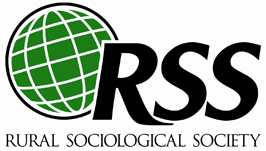 RSS Student 4 Minute Flash Talk Recording InstructionsRural Sociological Society 2021 Annual MeetingPresentations are due by July 2nd and can be submitted at:https://forms.gle/SfXnpPBz26Cq7xU36Purpose of Flash TalksA flash talk is a four-minute presentation that uses two slides to introduce and share student research. Presentations can be done on research that is completed, done with collaborators, in progress, or even in development. The purpose of a flash talk is to allow students to share and receive insight on their research with the whole Rural Sociological Society. Also, the videos will be judged with winners being announced at the RSS Awards Ceremony. After the submission deadline, all videos will be compiled into a single video which will be shared with the RSS community. This will provide participates with a broad exposure of their work, and hopefully lead to meaningful insights and help from RSS members. Videos will be judged by RSS presidents with winners being announced during the virtual meeting at the end of July. InstructionsThe video should resemble a conference presentation where you first show the required PPT slide, for no more than 10 seconds. It is then encouraged that you continue with you as the primary focus of the presentation.  Try to use pictures in the background or at the very beginning as a PPT slide. Just remember to engage with the audience and have fun!Two slides are permitted in the presentations: 1) For the first slide, please use the one provided to you by the conference organizers along with these instructions, that has the conference name    and logo. Please add to that your name and title, university affiliation, college/department, degree, and title of the presentation. It should also contain the name of your Masters's or Ph.D. advisor. You may use the formatting provided in the bottom part of that slide but you are also free to change that part of the slide if you prefer. 2) The second slide is your research content: you are encouraged to use images and a minimum use of words, without animations, transitions, additional videos, sound or any other electronic file.All recordings must be submitted as an MP4.Videos should be submitted using the following form: https://forms.gle/SfXnpPBz26Cq7xU36Videos should be no longer than 4 minutes.Presentations should be recorded horizontally and on a plain background for your second slide.Videos should not contain edits or breaks.Keep in mind the judging criteria used to evaluate the 4M Flash talks.Video files that do not meet these criteria will not be included in the final presentation and will not be considered by the judges. Other recommendations to keep in mind:Check the light, too dark or too much light impacts the overall quality of the recording. Natural light enhances video quality.Avoid background noise that could distract your audience (i.e., external conversations, pets, noisy electronics, phones).Use a plain background to avoid audience distraction.Maintain eye contact with the cameraFor more information on how to record your presentation see the links below:PowerPointZoomGoogle MeetingContest timelineSubmissions due July 2ndJuly 3rd – July 17th combine filesJuly 17th  – July 28th viewing/voting/judgingWinners announced at the annual meetingIf you have any questions please email the program chairs: Scott Sanders (scott_sanders@byu.edu) and Elisa Cardenas-Oleas (sumacc@iastate.edu) 